السيرة الذاتية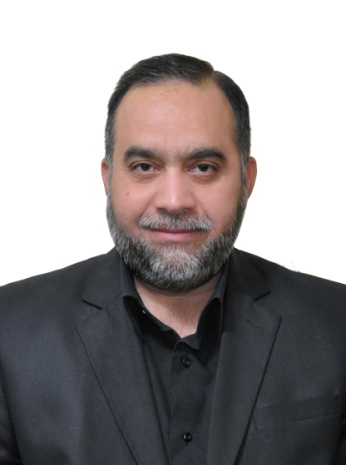 حسين جهاد ظاهر الحسانيمواليد : النجف الاشرف : 1967م.الدراسة : 1- دبلوم زراعة                2- بكالوريوس علوم إسلامية.               3- أكمل دراسة المقدمات والسطوح في الحوزة العلمية منذ عام 1987-1997م.العمل : خبير مخطوطاتمدير قسم المخطوطات في مكتبة الإمام أمير المؤمنين العامة في النجف الاشرف (مكتبة العلامة الاميني) ومنذ أكثر من 15 سنة.مسؤول وحدة الفهرسة في شعبة ترميم مخطوطات العتبة العلوية المقدسة سابقاً مسؤول خزانة مخطوطات مسجد الكوفة المعظمموظف في مديرية الوقف الشيعي في النجف الاشرف بدرجة معاون مديرعضو في مركز الأمير لإحياء التراث الإسلامي.عضو في لجنة الآثار والتراث للجان النجف عاصمة الثقافة الإسلامية 2012معضو مشارك في نقابة الصحفيين العراقيين.باحث ، ومحقق ، ومؤلف.شاركت في بعض الدورات والمؤتمرات والندوات الخاصة بالمخطوطات داخل العراق وخارجه.شاركت في كثير من الندوات والمؤتمرات العلمية والثقافية العامة.نشرت لي مقالات عدة في مجلات عراقية وعربية مقالات وبحوث ، ولا زال .طبع لي أكثر من مؤلف .طبع له بعض المخطوطات المحققة.الكتب المؤلفةالاستعاذة بالله من الشيطان الرجيم ، محاورة حول القران والفقه والأخلاق . طبع – دار الوفاق- النجف الاشرف -1993م.العبادة والحب الإلهي . طبع دار الانباري – بغداد 1995 .مشروعية الأحزاب في الإسلام . طبع دار النابهين – بيروت- 2002مالمدارس الدينية في النجف الاشرف- تاريخ وتطور-. نشر – مركز الأمير لإحياء التراث الإسلامي – النجف الاشرف 1428هـ - مطبعة أهل البيت – النجف.صلاة الليل. نشر مركز الأمير لإحياء التراث الإسلامي – طبع دار الاعتصام – قم المقدسة – 1428هـالبسملة في القران والسنة. مخطوطفهرست مصاحف العتبة العلوية المقدسة – تحت الطبعفهرست مخطوطات العتبة العلوية المقدسة- تحت الطبع.فهرست مخطوطات مكتبة السيد احمد الجزائري-تحت الطبع-فهرست مخطوطات مكتبة الإمام أمير المؤمنين (ع) – مصحف الإمام أمير المؤمنين علي بن أبي طالب(ع) دراسة وتحقيق- مخطوطمعجم مخطوطات مكتبات النجف الاشرف.قيد العملالكتب المحققةهدية الملوك في السير والسلوك/ حسين الهمداني . طبع مؤسسة البلاغ – بيروت- 2001م.الدر المنتظم في الاسم الأعظم / عبد الرحمن السيوطي – دراسة مقارنة- طبع مؤسسة البلاغ – بيروت- 2001م.رسالة في خواص أسماء الله الحسنى ، إعداديقظة الوسنان في تاريخ النبي وأهل بيته – تحت الطبع-حياة العلامة الاميني – السيد صادق بحر العلوم- تحت التحقيقرسالة في النجوم- أبو القاسم البلخي- تحت التحقيقثمرات الأسفار(تكملة كتاب الغدير للعلامة الاميني) ؛ مشارك مع لجنة التحقيق.هاتف : 07801104158/07706811435/07601788702Email: laak493@gmail.com